APPLICATION FORM (CHARTERER) We hereby apply to become a Member of The United Kingdom Mutual Steam Ship Assurance Association (Europe) Limited (“the Association”) and authorise you to enter our name in the Register of Members accordingly. We further apply to enter the ship specified below for insurance in the Association or at the sole discretion of the UK P&I Club N.V. in accordance with the Association’s Rules with which we agree to comply. We acknowledge that our attention is hereby drawn to Rule 5L and Rule 7 concerning the exclusion of the Insurance Act 2015 to the extent that it applies to this insurance.IDD Remuneration Disclosure StatementThe UK P&I Club is a mutual insurance company managed by Thomas Miller, which is paid an annual management fee by the Club for the services provided by its employees. The management fee includes a variable element determined by the Directors, which is dependent on the Club meeting financial performance and corporate plan targets.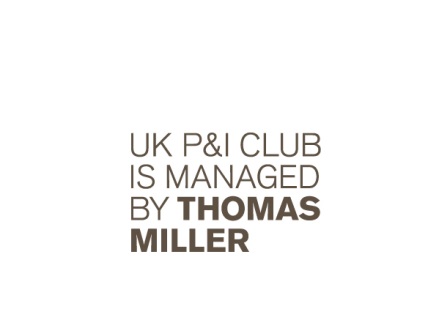 Name of EntryName of EntryDate to be Entered FromDate to be Entered FromName and Address of New Member for RegistrationParticipating member of ITOPF (delete if not appropriate)Name and Address of New Member for RegistrationParticipating member of ITOPF (delete if not appropriate)Interest (Time-, Voyage-, Sub-, Joint- Charterer, etc.)Affiliated to the Owner? (see definition under  Rule 44)Name and Address of New Co-Assured Members (see Rule 10 – Joint Owners) Name and Address of New Co-Assured Members (see Rule 10 – Joint Owners) Interest (Time-, Voyage-, Sub-, Joint- Charterer, etc.)Affiliated to the Owner? (see definition under  Rule 44)Name and Address for Notices (see Rule 41 - Notices)Email Address:                                                                                                                    Fax Number:Name and Address for Notices (see Rule 41 - Notices)Email Address:                                                                                                                    Fax Number:Name and Address for Notices (see Rule 41 - Notices)Email Address:                                                                                                                    Fax Number:Name and Address for Notices (see Rule 41 - Notices)Email Address:                                                                                                                    Fax Number:VAT Status of MemberIf the above named Member is registered within the European Union for VAT purposes please give details below.VAT Status of MemberIf the above named Member is registered within the European Union for VAT purposes please give details below.VAT Status of MemberIf the above named Member is registered within the European Union for VAT purposes please give details below.VAT Status of MemberIf the above named Member is registered within the European Union for VAT purposes please give details below.Address of Member (or Agent) for EU VAT RegistrationAddress of Member (or Agent) for EU VAT RegistrationEU VAT NumberEU VAT NumberSignatureCapacity (Director, Authorised Agent, etc.)Capacity (Director, Authorised Agent, etc.)Capacity (Director, Authorised Agent, etc.)Name (please print)                                                       DatedCompany NameCompany NameCompany NameThe  Mutual Steam Ship Assurance Association () Limited. Registered in  No.22215. Thomas Miller P&I (Europe) Ltd. Registered in  No. 2920387. Registered offices as aboveUK P&I Club N.V., a public limited liability company (naamloze vennootschap) incorporated in the Netherlands having its registered office at Wilhelminakade 953A, Rotterdam, 3072 AP, The Netherlands